DAĞLIK KARABAĞ’DAKİ İŞGAL SON BULMALIDIR!!!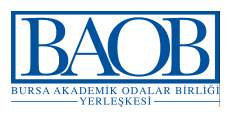 Eşit, özgür, laik, barışçıl bir yaşamın egemen kılınacağı demokratik bir Türkiye ve Dünya mücadelesine inanan BAOB olarak Hocalı katliamının izleri daha hafızalarımızdan silinmeden Ermenistan silahlı kuvvetlerinin emperyalist güçlerin kışkırtmasıyla 28 Eylül 2020 tarihinde ateşkesi ve uluslararası hukuku ihlal ederek ağır silahlarla Yukarı Karabağ’daki Azerbaycan mevzileri ve sivil yerleşim yerlerine yaptığı saldırıyı kınıyoruz. Ulu önder Gazi Mustafa Kemal ATATÜRK’ün liderliğinde ulusal kurtuluş savaşını kazanmış bir toplumun bireyleri olan bizler, meşru müdafaa hakkını kullanarak halkını ve topraklarını koruyan kardeş Azerbaycan halkının vatan mücadelesini sonuna kadar destekliyor, bu uğurda yaşamını yitirenlerin önünde saygıyla eğiliyoruz. Emperyalizme, faşizme, sömürüye, gericiliğe, halkların birbirine kırdırılmasına karşı duruşu herkes tarafından bilinen BAOB, başta kardeş Azerbaycan halkı olmak üzere haksız ve hukuksuz bir biçimde emperyalist saldırı ve işgale uğrayan tüm halkların mücadelesini desteklemeye ve her zaman SAVAŞA KARŞI BARIŞIN YANINDA YER ALMAYA devam edecektir. 				               Prof. Dr. Erkan YASLIOĞLU					        BAOB Dönem Sözcüsü